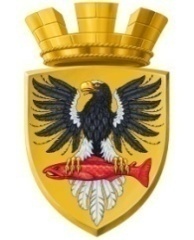 Р О С С И Й С К А Я   Ф Е Д Е Р А Ц И ЯКАМЧАТСКИЙ КРАЙП О С Т А Н О В Л Е Н И ЕАДМИНИСТРАЦИИ ЕЛИЗОВСКОГО ГОРОДСКОГО ПОСЕЛЕНИЯот 24.09.2018                                				                                    № 1436-п     г. Елизово                                                                                                         В соответствии с Бюджетным кодексом Российской Федерации, постановлением администрации Елизовского городского поселения от 28.05.2010  № 201-п «О порядке составления проекта бюджета Елизовского городского поселения на очередной финансовый год и плановый период», Уставом Елизовского городского поселения, в целях упорядочения расходов, связанных с расчётами за коммунальные услуги органами администрации Елизовского городского поселения и бюджетными учреждениями, финансируемыми за счёт средств бюджета Елизовского городского поселенияПОСТАНОВЛЯЮ:Внести изменения в годовые объемы потребления коммунальных услуг для органов администрации Елизовского городского поселения и бюджетных учреждений, финансируемых за счет средств бюджета Елизовского городского поселения, на 2018 год, установленные постановлением  администрации Елизовского городского поселения от 12.07.2017 № 668-п, изложив Приложение 1 в редакции согласно приложению к настоящему постановлению.Управлению делами администрации Елизовского городского поселения опубликовать (обнародовать) настоящее постановление в средствах массовой информации и разместить в информационно-телекоммуникационной сети «Интернет» на официальном сайте администрации Елизовского городского поселения.Настоящее постановление вступает в силу после его опубликования (обнародования)  и распространяется на правоотношения,  возникшие с 01 января 2018 года.4.	Контроль за исполнением настоящего постановления оставляю за собой. Глава администрацииЕлизовского городского поселения					                  Д.Б. Щипицын                                                                                                                                                                                                                       ».О внесении изменений в постановление администрации Елизовского городского поселения от 12.07.2017 № 668-п «Об установлении годовых объемов потребления коммунальных услуг для органов администрации Елизовского городского поселения и бюджетных учреждений, финансируемых за счёт средств бюджета Елизовского городского поселения, на 2018 - 2020  годы»Приложение  к постановлению администрации Елизовского                                                                                  городского  поселения                                                                                                                      от 24.09.2018 № 1436-п           Приложение  к постановлению администрации Елизовского                                                                                  городского  поселения                                                                                                                      от 24.09.2018 № 1436-п           Приложение  к постановлению администрации Елизовского                                                                                  городского  поселения                                                                                                                      от 24.09.2018 № 1436-п           Приложение  к постановлению администрации Елизовского                                                                                  городского  поселения                                                                                                                      от 24.09.2018 № 1436-п           Приложение  к постановлению администрации Елизовского                                                                                  городского  поселения                                                                                                                      от 24.09.2018 № 1436-п           "Приложение  1  к постановлению администрации Елизовского                                                                                       городского  поселения                                                                                                                      от  12.07.2017 №  668-п"Приложение  1  к постановлению администрации Елизовского                                                                                       городского  поселения                                                                                                                      от  12.07.2017 №  668-п"Приложение  1  к постановлению администрации Елизовского                                                                                       городского  поселения                                                                                                                      от  12.07.2017 №  668-п"Приложение  1  к постановлению администрации Елизовского                                                                                       городского  поселения                                                                                                                      от  12.07.2017 №  668-п"Приложение  1  к постановлению администрации Елизовского                                                                                       городского  поселения                                                                                                                      от  12.07.2017 №  668-пГодовые объёмы потребления коммунальных услуг для органов администрации Елизовского городского поселения и бюджетных учреждений, финансируемых за счёт средств бюджета Елизовского городского поселения, на 2018 годГодовые объёмы потребления коммунальных услуг для органов администрации Елизовского городского поселения и бюджетных учреждений, финансируемых за счёт средств бюджета Елизовского городского поселения, на 2018 годГодовые объёмы потребления коммунальных услуг для органов администрации Елизовского городского поселения и бюджетных учреждений, финансируемых за счёт средств бюджета Елизовского городского поселения, на 2018 годГодовые объёмы потребления коммунальных услуг для органов администрации Елизовского городского поселения и бюджетных учреждений, финансируемых за счёт средств бюджета Елизовского городского поселения, на 2018 годГодовые объёмы потребления коммунальных услуг для органов администрации Елизовского городского поселения и бюджетных учреждений, финансируемых за счёт средств бюджета Елизовского городского поселения, на 2018 годГодовые объёмы потребления коммунальных услуг для органов администрации Елизовского городского поселения и бюджетных учреждений, финансируемых за счёт средств бюджета Елизовского городского поселения, на 2018 годГодовые объёмы потребления коммунальных услуг для органов администрации Елизовского городского поселения и бюджетных учреждений, финансируемых за счёт средств бюджета Елизовского городского поселения, на 2018 годГодовые объёмы потребления коммунальных услуг для органов администрации Елизовского городского поселения и бюджетных учреждений, финансируемых за счёт средств бюджета Елизовского городского поселения, на 2018 годГодовые объёмы потребления коммунальных услуг для органов администрации Елизовского городского поселения и бюджетных учреждений, финансируемых за счёт средств бюджета Елизовского городского поселения, на 2018 годГодовые объёмы потребления коммунальных услуг для органов администрации Елизовского городского поселения и бюджетных учреждений, финансируемых за счёт средств бюджета Елизовского городского поселения, на 2018 годГодовые объёмы потребления коммунальных услуг для органов администрации Елизовского городского поселения и бюджетных учреждений, финансируемых за счёт средств бюджета Елизовского городского поселения, на 2018 годГодовые объёмы потребления коммунальных услуг для органов администрации Елизовского городского поселения и бюджетных учреждений, финансируемых за счёт средств бюджета Елизовского городского поселения, на 2018 годГодовые объёмы потребления коммунальных услуг для органов администрации Елизовского городского поселения и бюджетных учреждений, финансируемых за счёт средств бюджета Елизовского городского поселения, на 2018 годГодовые объёмы потребления коммунальных услуг для органов администрации Елизовского городского поселения и бюджетных учреждений, финансируемых за счёт средств бюджета Елизовского городского поселения, на 2018 годГодовые объёмы потребления коммунальных услуг для органов администрации Елизовского городского поселения и бюджетных учреждений, финансируемых за счёт средств бюджета Елизовского городского поселения, на 2018 год№                 п/пГлавные распорядители и получатели средств  бюджета Елизовского городского поселенияЭлектроэнергия Электроэнергия Теплоэнергия          Теплоэнергия          ВодоснабжениеВодоснабжениеВодоотведение Водоотведение ХВС для нужд ГВС из системы отопления            ХВС для нужд ГВС из системы отопления            Теплоэнергия для нужд ГВС Теплоэнергия для нужд ГВС Итого№                 п/пГлавные распорядители и получатели средств  бюджета Елизовского городского поселениякВт/чтыс. руб.Гкал.тыс. руб.м3тыс. руб.м3тыс. руб.м3тыс. руб.Гкал.тыс. руб.гр. 13 =  гр. 4 + гр. 6 + гр.8 + гр.10 + гр.12 + гр.141234567891011121314151МБУК Киноконцертный досуговый центр "Гейзер"35000,0178,19162,101491,75260,002,72284,1812,7124,180,251,2811,781697,402МАУ Елизовский городской спортивный физкультурно-оздоровительный центр"72000,0366,5560,00552,81136,001,420,000,00223,252,3413,63126,071049,193Управление жилищно-коммунального хозяйства администрации ЕГП11800,060,0052,75487,53176,001,84200,048,9451,430,532,7425,13583,974Управление делами администрации ЕГП38144,0193,26143,601328,09335,003,52347,6015,5853,780,562,3621,531562,545Контрольно-счётная палата Елизовского городского поселения11586,058,9825,92238,270,000,000,000,000,000,000,000,00297,256МБУ "Благоустройство города Елизово"3903,019,8712,73116,7860,000,6363,682,8527,190,281,5814,44154,857МАУ "Единый расчётно-кассовый центр"4008,620,4113,31122,3847,050,4947,052,1013,310,140,252,30147,82ИТОГО176441,6897,26470,414337,611014,0510,62942,5542,18393,144,1021,84201,255493,02